 Հավելված
ՀՀ կառավարության 2022 թվականի________ ____-ի N _____-Ն որոշման «Հավելված N 2
ՀՀ կառավարության 2009 թվականի
հունիսի 18-ի N 684-Ն որոշման 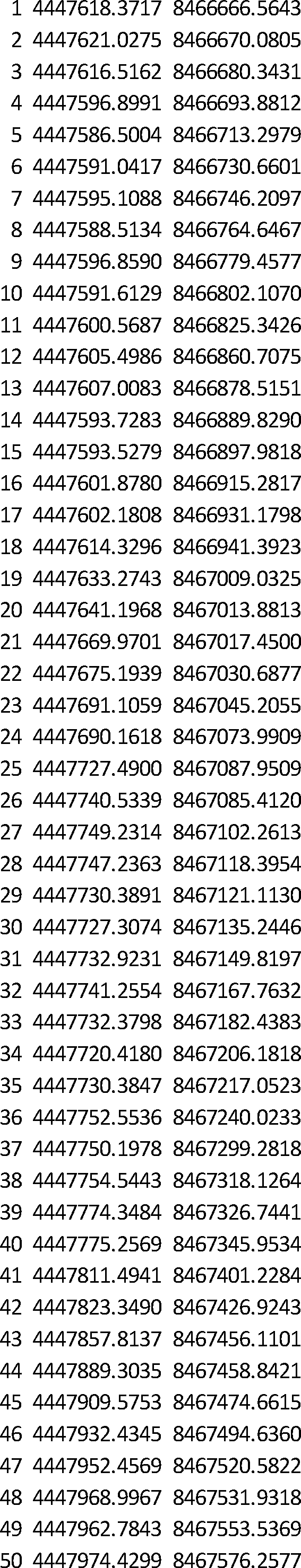 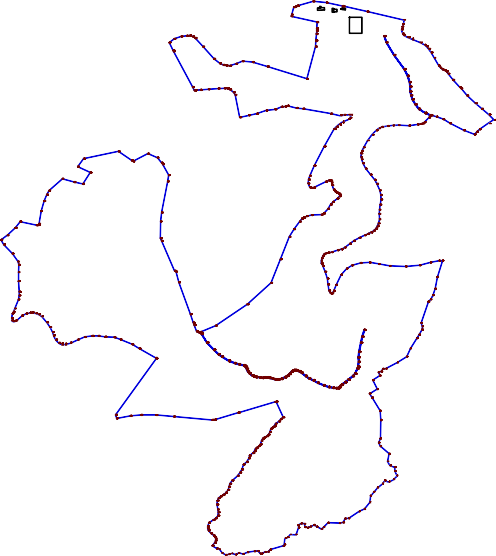 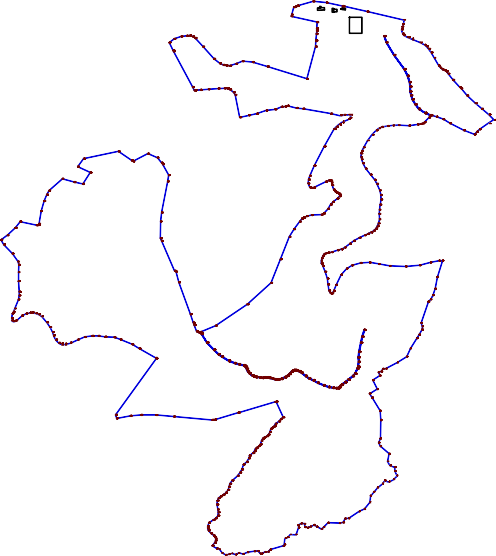 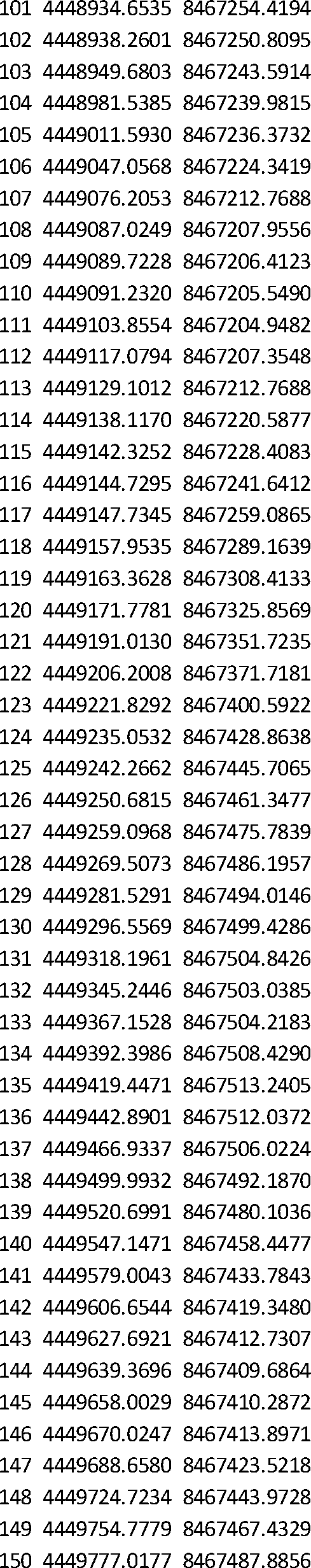 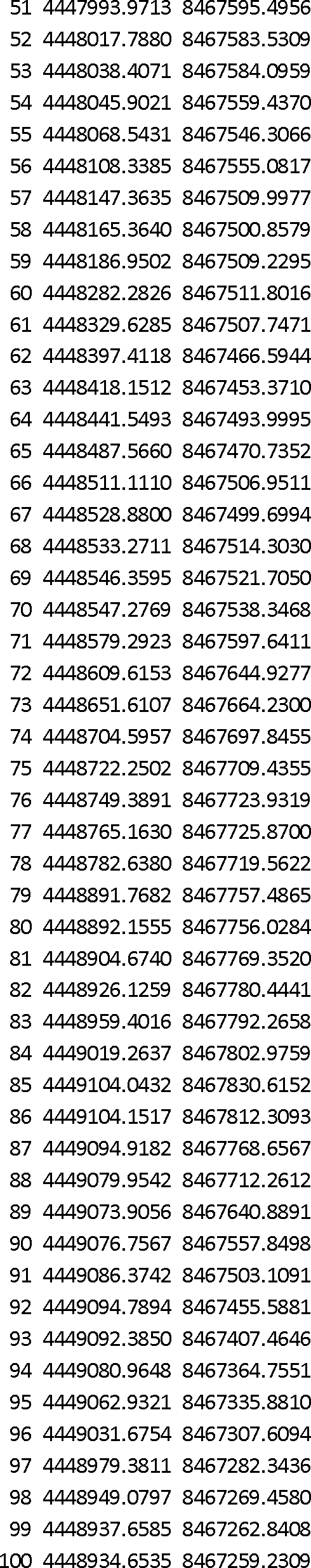 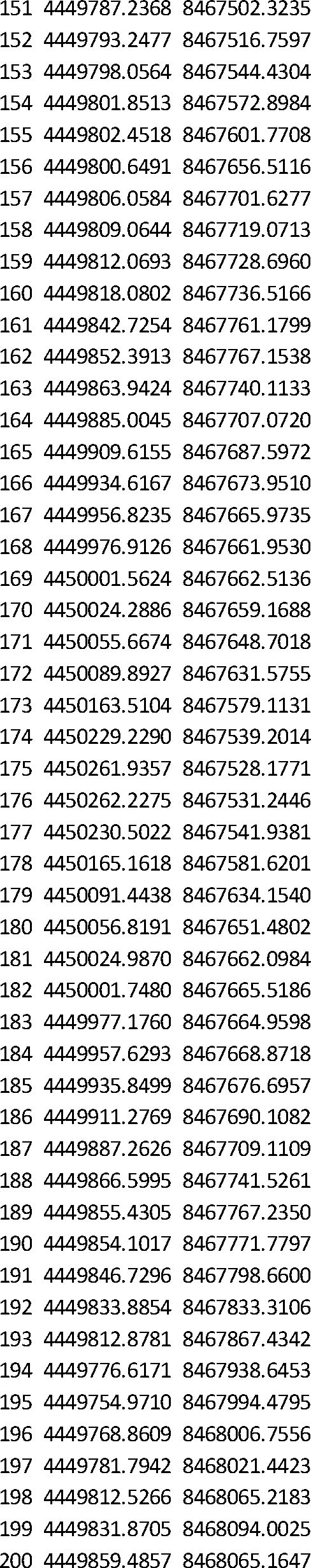 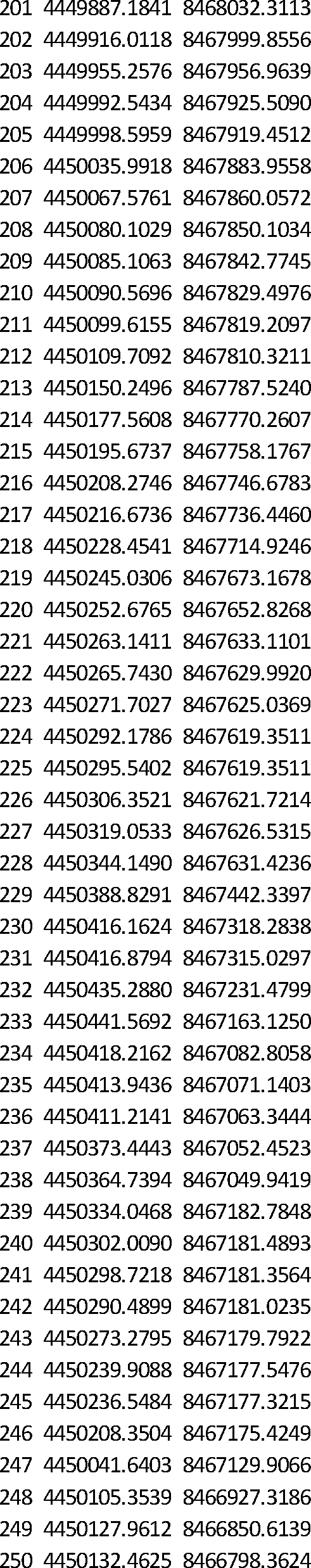 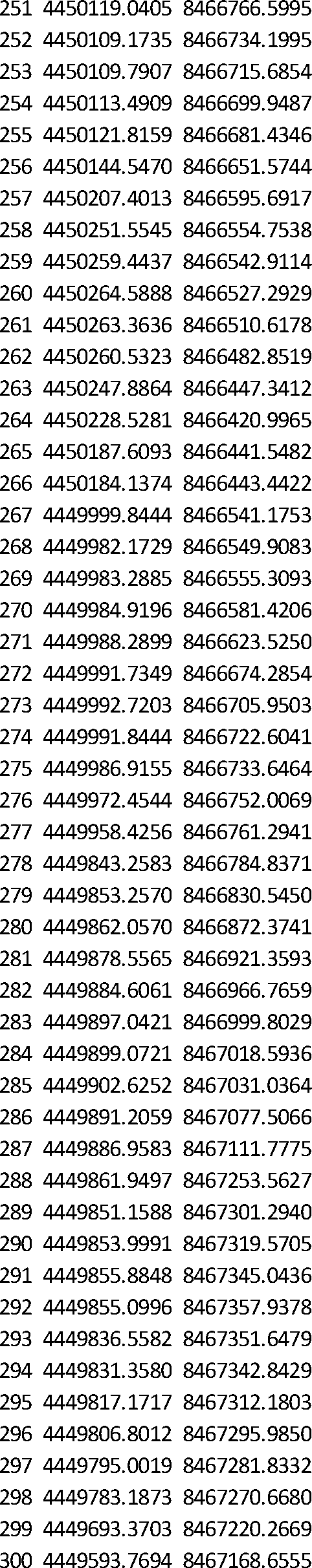 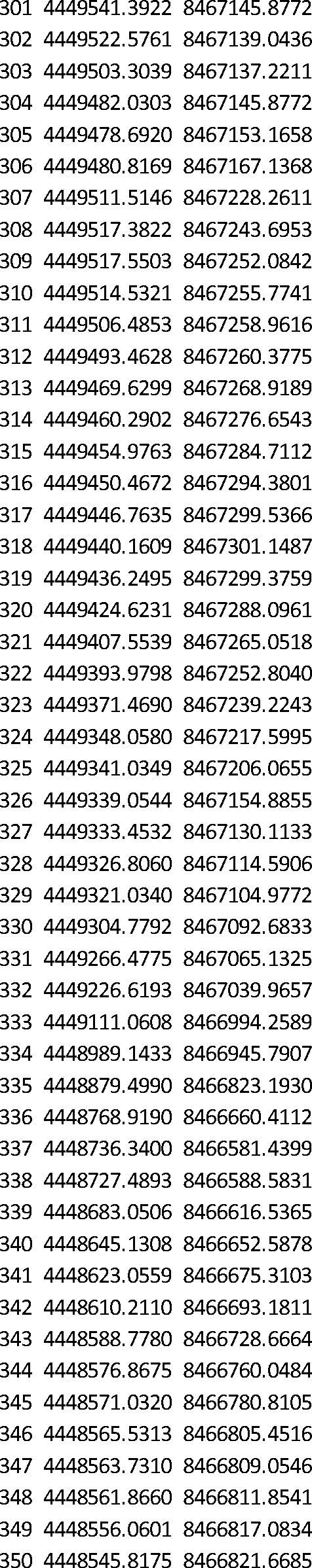 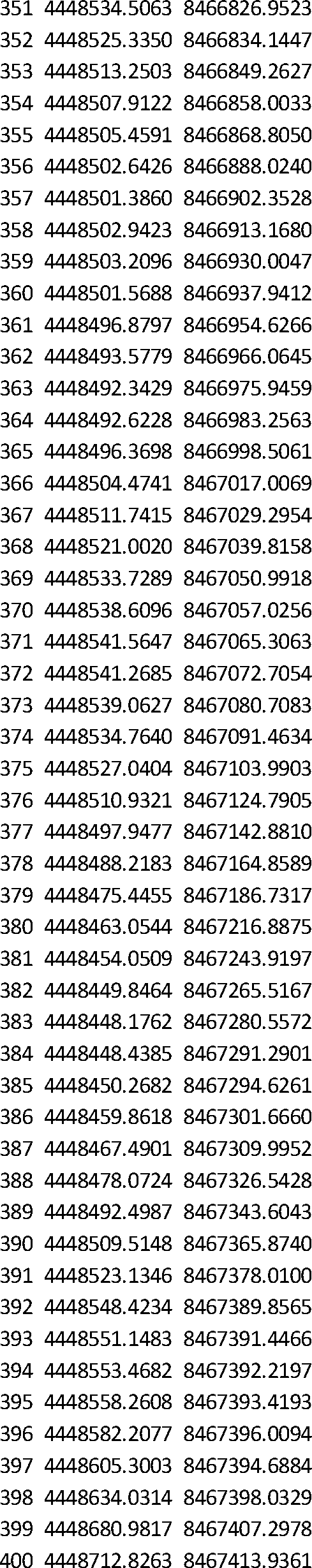 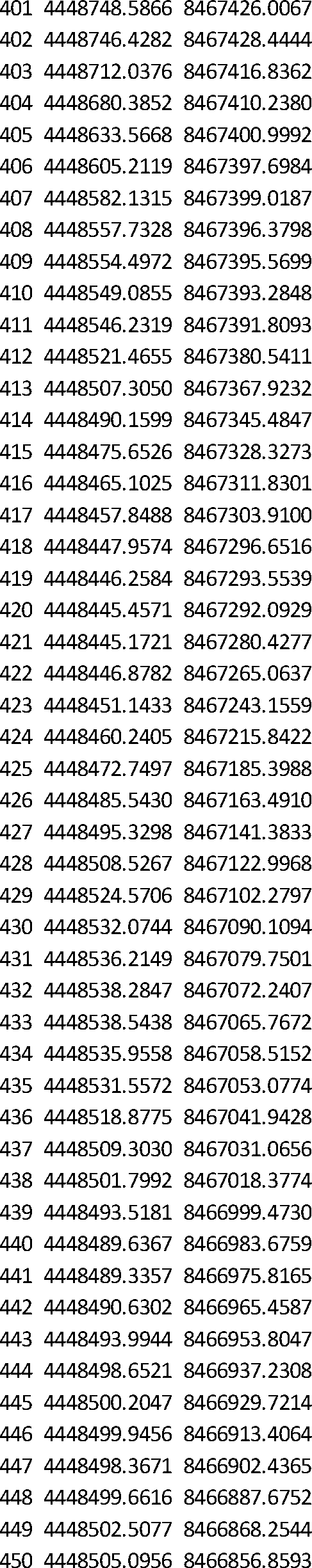                         »: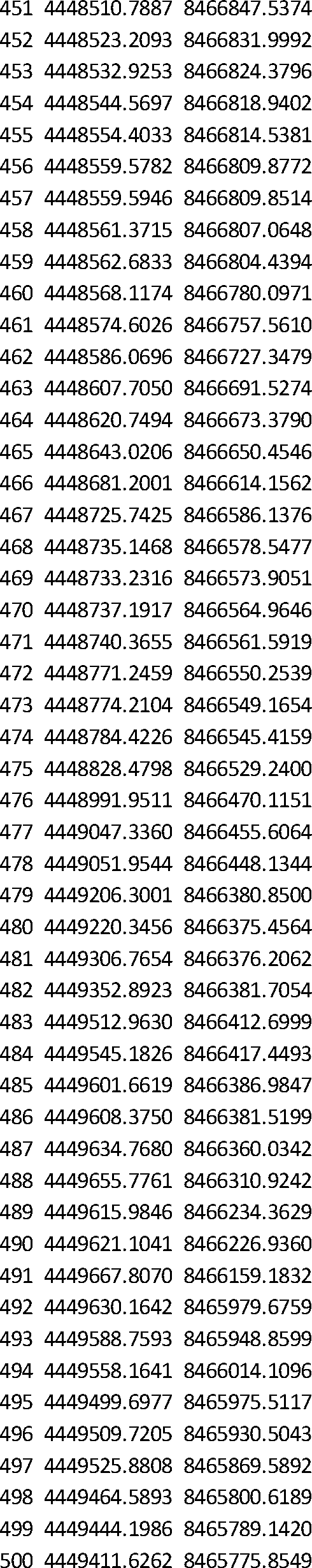 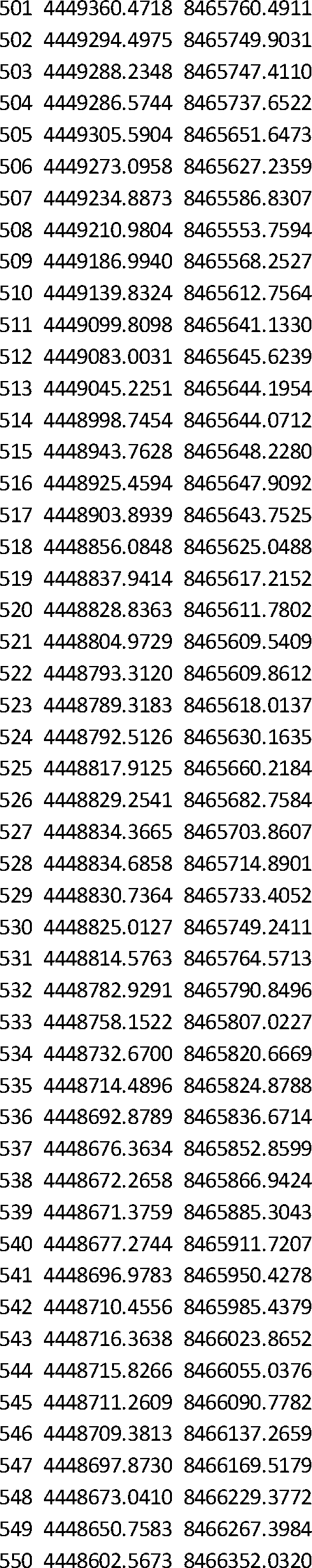 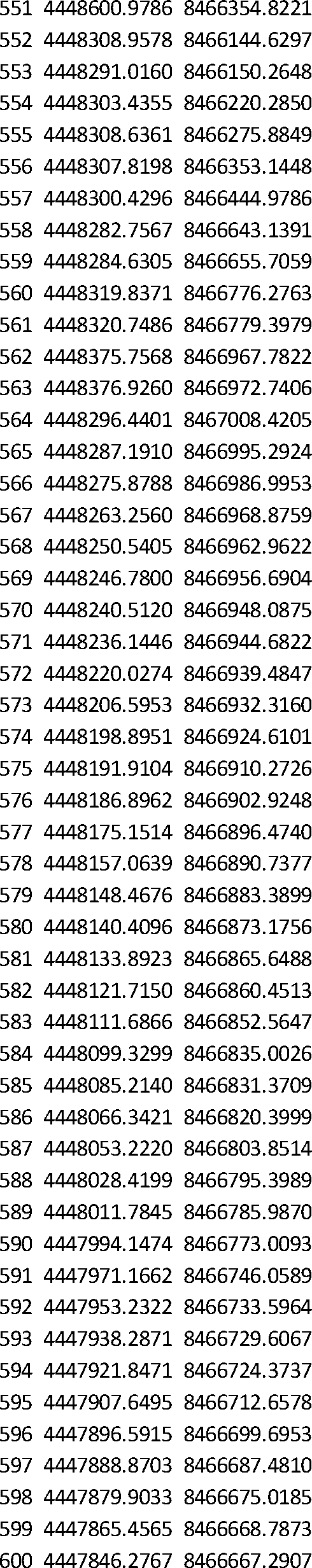 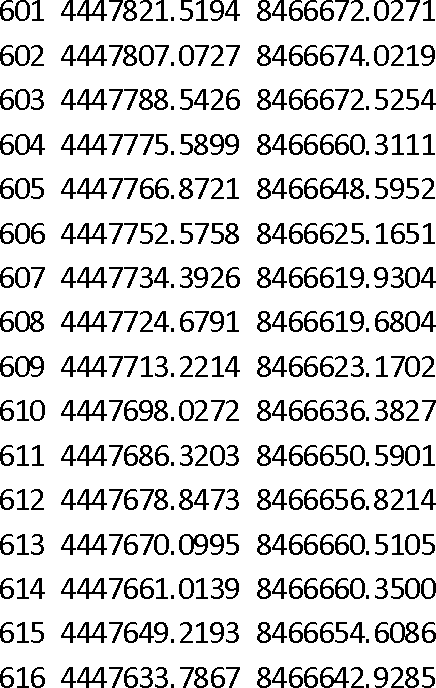 